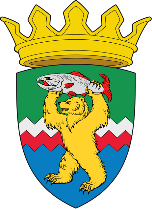 РОССИЙСКАЯ ФЕДЕРАЦИЯКАМЧАТСКИЙ КРАЙЕЛИЗОВСКИЙ МУНИЦИПАЛЬНЫЙ РАЙОНДУМА ЕЛИЗОВСКОГО МУНИЦИПАЛЬНОГО РАЙОНАРЕШЕНИЕ01 февраля 2022  № 1676	г. Елизово116 (внеочередная) сессия О принятии нормативного правового акта «Об определении органа местного самоуправления Елизовского муниципального района, уполномоченного на осуществление контроля в сфере закупок товаров, работ, услуг для обеспечения муниципальных нужд Елизовского муниципального района»Рассмотрев предложение Администрации Елизовского муниципального района «О принятии нормативного правового акта «Об определении органа местного самоуправления Елизовского муниципального района, уполномоченного на осуществление контроля в сфере закупок товаров, работ, услуг для обеспечения муниципальных нужд Елизовского муниципального района», руководствуясь п. 1 ч. 1 и п. 3 ч. 3 ст. 99 Федерального закона                                от 05.04.2013 № 44-ФЗ «О контрактной системе в сфере закупок товаров, работ, услуг для обеспечения государственных и муниципальных нужд», Постановлением Правительства РФ от 01.10.2020 № 1576 «Об утверждении правил осуществления контроля в сфере закупок товаров, работ, услуг в отношении заказчиков, контрактных служб, контрактных управляющих, комиссий по осуществлению закупок товаров, работ, услуг и их членов, уполномоченных органов, уполномоченных учреждений, специализированных организаций, операторов электронных площадок, операторов специализированных электронных площадок, банков, государственной корпорации развития «вэб.рф», региональных гарантийных организаций и о внесении изменений в правила ведения реестра жалоб, плановых и внеплановых проверок, принятых по ним решений и выданных предписаний, представлений», Федеральным законом от 06.10.2003 № 131-ФЗ «Об общих принципах организации местного самоуправления в Российской Федерации», Уставом Елизовского муниципального района, в целях осуществления контроля за соблюдением законодательства Российской Федерации и иных нормативных правовых актов о контрактной системе в сфере закупок, Дума Елизовского муниципального районаРЕШИЛА:1. Принять нормативный правовой акт «Об определении органа местного самоуправления Елизовского муниципального района, уполномоченного на осуществление контроля в сфере закупок товаров, работ, услуг для обеспечения муниципальных нужд Елизовского муниципального района».2. Направить нормативный правовой акт, принятый настоящим решением, Главе Елизовского муниципального района для подписания и опубликования в установленном порядке.Председатель Думы Елизовского муниципального района	   А.Ю. ЛипатовРОССИЙСКАЯ ФЕДЕРАЦИЯКАМЧАТСКИЙ КРАЙЕЛИЗОВСКИЙ МУНИЦИПАЛЬНЫЙ РАЙОНДУМА ЕЛИЗОВСКОГО МУНИЦИПАЛЬНОГО РАЙОНАНОРМАТИВНЫЙ ПРАВОВОЙ АКТ«Об определении органа местного самоуправления Елизовского муниципального района, уполномоченного на осуществление контроля в сфере закупок товаров, работ, услуг для обеспечения муниципальных нужд Елизовского муниципального района»Принят Решением Думы Елизовского муниципального района от 01.02.2022 г. №1676Статья 1. Определить Администрацию Елизовского муниципального района органом местного самоуправления Елизовского муниципального района, уполномоченным на осуществление контроля в сфере закупок товаров, работ, услуг для обеспечения муниципальных нужд Елизовского муниципального района.Статья 2. Настоящий нормативный правовой акт вступает в силу после его официального опубликования (обнародования).Глава Елизовского муниципального района	                                          С.Н. Тюлькин№ 264 01.02.2022